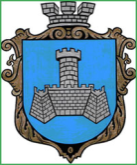 Українам. Хмільник  Вінницької областіР О З П О Р Я Д Ж Е Н Н Я МІСЬКОГО  ГОЛОВИ   від 24.04.2024 р.                                                             №199–рПро проведення   черговогозасідання виконавчого комітетуХмільницької міської ради    Відповідно до п.п.2.2.3 пункту 2.2 розділу 2 Положення про виконавчий комітет Хмільницької міської ради 7 скликання, затвердженого  рішенням 46 сесії міської ради 7 скликання від 22.12.2017р. №1270,п.10 статті 9 Закону України «Про правовий режим воєнного стану», розглянувши службові записки    начальника служби у справах дітей Хмільницької міської ради Тишкевича Ю.І., начальника Управління ЖКГ та КВ Хмільницької міської ради Литвиненко І.С., в.о.начальника управління праці та соціального захисту населення Хмільницької міської ради Перчук Л.П., начальника Відділу культури і туризму Хмільницької міської ради Цупринюк Ю.С., в.о. начальника фінансового управління Хмільнцької міської ради Присяжнюк О.В., начальника  управлвння містобудування та архітектури Хмільницької міської ради Олійника О.А.,   керуючись ст.42, ст.59 Закону України „Про місцеве самоврядування в Україні”:Провести  чергове засідання виконавчого комітету Хмільницької   міської  ради  28 березня 2024 року о 10.00 год., на яке винести наступні питання:2.Загальному відділу Хмільницької міської ради( О.Д.Прокопович) довести це розпорядження до членів виконавчого комітету Хмільницької міської ради та всіх зацікавлених суб’єктів.3.Контроль за виконанням цього розпорядження залишаю за собою. Міський голова                                          Микола ЮРЧИШИНС.МаташО.ПрокоповичН.Буликова1Про виконання фінансового плану КП «Хмільниккомунсервіс» за 2023 рік  Про виконання фінансового плану КП «Хмільниккомунсервіс» за 2023 рік  Доповідає: Пугач Валерій Олександрович            В. о. начальника  КП «Хмільниккомунсервіс»                                      2Про організацію безкоштовного харчування учнів у Березнянському ліцеї Хмільницької міської ради Про організацію безкоштовного харчування учнів у Березнянському ліцеї Хмільницької міської ради Доповідає: Оліх Віталій Васильович           Начальник Управління освіти,молоді та спорту Хмільницької міської ради                                    3Про часткове звільнення Гути Вікторії Вікторівни від оплати за харчування її дітей у Закладі дошкільної освіти №5 (ясла-садок) «Вишенька» м. ХмільникаПро часткове звільнення Гути Вікторії Вікторівни від оплати за харчування її дітей у Закладі дошкільної освіти №5 (ясла-садок) «Вишенька» м. ХмільникаДоповідає:  Оліх Віталій Васильович              Начальник Управління освіти,молоді та спорту Хмільницької міської ради                                                                        4Про часткове звільнення  Лущан  Ірини Сергіївни від оплати за харчування її сина у Великомитницькому закладі дошкільної освіти Хмільницької міської радиПро часткове звільнення  Лущан  Ірини Сергіївни від оплати за харчування її сина у Великомитницькому закладі дошкільної освіти Хмільницької міської радиДоповідає:  Оліх Віталій Васильович              Начальник Управління освіти,молоді та спорту Хмільницької міської ради                                                                        5Про фінансування з місцевого бюджету коштів для надання одноразової матеріальної допомоги мешканцям Хмільницької міської територіальної громадиПро фінансування з місцевого бюджету коштів для надання одноразової матеріальної допомоги мешканцям Хмільницької міської територіальної громадиДоповідає:  Перчук Людмила Павлівна     В. о. начальника управління праці та соціального захисту населення Хмільницької міської ради                  6Про фінансування з місцевого бюджету коштів для надання одноразової матеріальної допомоги громадянам, які перебувають у складному матеріальному становищі внаслідок важких життєвих обставин, відповідно до висновків депутатів Хмільницької міської ради Про фінансування з місцевого бюджету коштів для надання одноразової матеріальної допомоги громадянам, які перебувають у складному матеріальному становищі внаслідок важких життєвих обставин, відповідно до висновків депутатів Хмільницької міської ради Доповідає:    Перчук Людмила Павлівна               В. о. начальника управління праці та соціального захисту населення Хмільницької міської ради                  7Про фінансування з місцевого бюджету коштів для надання одноразової матеріальної допомоги сім’ям Захисників і Захисниць, які загинули чи померли захищаючи незалежність, суверенітет та територіальну цілісність України, на поховання на території населених пунктів, що входять до складу Хмільницької міської територіальної громадиПро фінансування з місцевого бюджету коштів для надання одноразової матеріальної допомоги сім’ям Захисників і Захисниць, які загинули чи померли захищаючи незалежність, суверенітет та територіальну цілісність України, на поховання на території населених пунктів, що входять до складу Хмільницької міської територіальної громадиДоповідає:   Перчук Людмила Павлівна                В. о. начальника управління праці та соціального захисту населення Хмільницької міської ради                  8Про фінансування з місцевого бюджету коштів для надання одноразової матеріальної допомоги жителям населених пунктів, що входять до складу Хмільницької міської територіальної громади Захисникам і Захисницям, які отримали поранення, контузію, каліцтво, травми, захворювання під час проходження військової службиПро фінансування з місцевого бюджету коштів для надання одноразової матеріальної допомоги жителям населених пунктів, що входять до складу Хмільницької міської територіальної громади Захисникам і Захисницям, які отримали поранення, контузію, каліцтво, травми, захворювання під час проходження військової службиДоповідає:    Перчук Людмила Павлівна           В. о. начальника управління праці та соціального захисту населення Хмільницької міської ради                  9Про фінансування з місцевого бюджету коштів для надання одноразової матеріальної допомоги демобілізованим Захисникам і Захисницям, які брали участь у заходах щодо захисту незалежності, суверенітету та територіальної цілісності України, а також учасникам АТО, ООС на лікуванняПро фінансування з місцевого бюджету коштів для надання одноразової матеріальної допомоги демобілізованим Захисникам і Захисницям, які брали участь у заходах щодо захисту незалежності, суверенітету та територіальної цілісності України, а також учасникам АТО, ООС на лікуванняДоповідає:  Перчук Людмила Павлівна             В. о. начальника управління праці та соціального захисту населення Хмільницької міської ради                  10Про фінансування з місцевого бюджету коштів для надання одноразової матеріальної допомоги ветеранам, які брали участь в бойових діях в роки Другої світової війни, з нагоди Дня пам’яті та Перемоги над нацизмом у Другій світовій війні 1939-1945 р.р.Про фінансування з місцевого бюджету коштів для надання одноразової матеріальної допомоги ветеранам, які брали участь в бойових діях в роки Другої світової війни, з нагоди Дня пам’яті та Перемоги над нацизмом у Другій світовій війні 1939-1945 р.р.Доповідає:    Перчук Людмила Павлівна                                      В. о. начальника управління праці та соціального захисту населення Хмільницької міської ради                  11Про надання соціальної послуги догляд вдома на безоплатній основі  Про надання соціальної послуги догляд вдома на безоплатній основі  Доповідає: Перчук Людмила Павлівна                             В. о. начальника управління праці та соціального захисту населення Хмільницької міської ради                  12Про затвердження подання щодо доцільності призначення опікуном   Ж.Я.В.   Про затвердження подання щодо доцільності призначення опікуном   Ж.Я.В.   Доповідає:    Перчук Людмила Павлівна                         В. о. начальника управління праці та соціального захисту населення Хмільницької міської ради                  13Про затвердження подання щодо доцільності призначення опікуном   М.В.В. Про затвердження подання щодо доцільності призначення опікуном   М.В.В. Доповідає:  Перчук Людмила Павлівна                           В. о. начальника управління праці та соціального захисту населення Хмільницької міської ради                  14Про надання дозволу опікуну І.І.О. на укладання договору поділу спадщини від імені та в інтересах недієздатних К.С.О. та К.О.О.  Про надання дозволу опікуну І.І.О. на укладання договору поділу спадщини від імені та в інтересах недієздатних К.С.О. та К.О.О.  Доповідає:  Перчук Людмила Павлівна                           В. о. начальника управління праці та соціального захисту населення Хмільницької міської ради                  15Про внесення змін до Положення про опікунську раду при виконавчому комітеті Хмільницької міської ради, затвердженого рішенням виконавчого комітету Хмільницької міської ради від 23.09.2021 р. №480 (зі змінами)Про внесення змін до Положення про опікунську раду при виконавчому комітеті Хмільницької міської ради, затвердженого рішенням виконавчого комітету Хмільницької міської ради від 23.09.2021 р. №480 (зі змінами)Доповідає:    Перчук Людмила Павлівна           В. о. начальника управління праці та соціального захисту населення Хмільницької міської ради                  16Про затвердження Порядку реєстрації помічника дієздатної фізичної особи, яка за станом здоров’я не може самостійно здійснювати свої права та виконувати обов’язкиПро затвердження Порядку реєстрації помічника дієздатної фізичної особи, яка за станом здоров’я не може самостійно здійснювати свої права та виконувати обов’язкиДоповідає:    Перчук Людмила Павлівна           В. о. начальника управління праці та соціального захисту населення Хмільницької міської ради                  17Про встановлення меморіальної дошки - Захиснику України ГЕДЗУНУ Віталію Анатолійовичу у м. Хмільнику Вінницької областіПро встановлення меморіальної дошки - Захиснику України ГЕДЗУНУ Віталію Анатолійовичу у м. Хмільнику Вінницької областіДоповідає:  Загниборода Михайло МиколайовичІнспектор управління містобудування та архітектури Хмільницької міської ради18Про затвердження Плану заходів Відділу культури і туризму Хмільницької міської ради з 6 травня по 8 червня                       2024 рокуПро затвердження Плану заходів Відділу культури і туризму Хмільницької міської ради з 6 травня по 8 червня                       2024 рокуДоповідає: Стукан Вікторія Павлівна   Головний спеціаліст Відділу культури і туризму Хмільницької міської ради 19Про надання неповнолітній Н.М.М.,  ____ року народження статусу дитини-сиротиПро надання неповнолітній Н.М.М.,  ____ року народження статусу дитини-сиротиДоповідає:  Тишкевич Юрій Іванович      Начальник служби у справах дітей Хмільницької міської ради 20Про встановлення піклування над неповнолітньою  Н.М.М.,  ____ року народження та призначення громадянина Г.В.Ю. піклувальником над нею Про встановлення піклування над неповнолітньою  Н.М.М.,  ____ року народження та призначення громадянина Г.В.Ю. піклувальником над нею Доповідає:  Тишкевич Юрій Іванович      Начальник служби у справах дітей Хмільницької міської ради 21Про надання неповнолітній Ц.О.В.,  _____ року народження повної цивільної дієздатностіПро надання неповнолітній Ц.О.В.,  _____ року народження повної цивільної дієздатностіДоповідає:  Тишкевич Юрій Іванович       Начальник служби у справах дітей Хмільницької міської ради  22Про розгляд ухвали  Хмільницького  міськрайонного суду Вінницької області від _____2024 року по справі № _____   Про розгляд ухвали  Хмільницького  міськрайонного суду Вінницької області від _____2024 року по справі № _____   Доповідає:  Тишкевич Юрій Іванович       Начальник служби у справах дітей Хмільницької міської ради  23Про розгляд ухвали  Хмільницького  міськрайонного суду Вінницької області від _____2024 року по справі №  ______Про розгляд ухвали  Хмільницького  міськрайонного суду Вінницької області від _____2024 року по справі №  ______Доповідає:  Тишкевич Юрій Іванович       Начальник служби у справах дітей Хмільницької міської ради24Про розгляд ухвали  Хмільницького  міськрайонного суду Вінницької області від _____2024 року по справі №  ______   Про розгляд ухвали  Хмільницького  міськрайонного суду Вінницької області від _____2024 року по справі №  ______   Доповідає: Тишкевич Юрій Іванович   Начальник служби у справах дітей Хмільницької міської ради   25Про проект рішення міської ради «Про затвердження звіту про виконання бюджету Хмільницької міської територіальної громади за І квартал 2024 року»Про проект рішення міської ради «Про затвердження звіту про виконання бюджету Хмільницької міської територіальної громади за І квартал 2024 року»Доповідає: Тищенко Тетяна ПетрівнаНачальник фінансового управління Хмільницької міської ради26Про схвалення проекту  рішення міської ради «Про внесення змін до рішення 53 сесії міської ради 8 скликання  від 20 грудня 2023 року №2315  «Про бюджет  Хмільницької міської територіальної громади  на 2024 рік (зі змінами)Про схвалення проекту  рішення міської ради «Про внесення змін до рішення 53 сесії міської ради 8 скликання  від 20 грудня 2023 року №2315  «Про бюджет  Хмільницької міської територіальної громади  на 2024 рік (зі змінами)Доповідає: Тищенко Тетяна ПетрівнаНачальник фінансового управління Хмільницької міської ради27Про схвалення проекту рішення міської ради  «Про передачу міжбюджетних трансфертів з бюджету Хмільницької міської територіальної громади у вигляді субвенції з місцевого бюджету державному бюджету на виконання програм соціально-економічного розвитку регіонів у 2024 році  Управлінню будівництва Вінницької обласної  військової (державної) адміністраціїПро схвалення проекту рішення міської ради  «Про передачу міжбюджетних трансфертів з бюджету Хмільницької міської територіальної громади у вигляді субвенції з місцевого бюджету державному бюджету на виконання програм соціально-економічного розвитку регіонів у 2024 році  Управлінню будівництва Вінницької обласної  військової (державної) адміністраціїДоповідає: Тищенко Тетяна ПетрівнаНачальник фінансового управління Хмільницької міської ради28Про перелік питань що виносяться на розгляд  позачергової 59  сесії Хмільницької міської ради 8 скликання  26 квітня   2024 року         Про перелік питань що виносяться на розгляд  позачергової 59  сесії Хмільницької міської ради 8 скликання  26 квітня   2024 року         Доповідає: Крепкий Павло ВасильовичСекретар Хмільницької міської ради